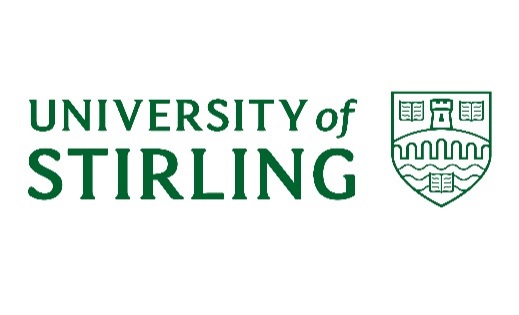 UNIVERSITY COURTA meeting of the University Court will be held at 2.00 pm on Monday 14 June 2021 held via MS Teams.Members unable to attend the Court meeting, and who have not already tendered their apologies, are asked to email: sacsadmin@stir.ac.uk no later than Thursday 10 June 2021.  Eileen SchofieldUniversity SecretaryAGENDAA starring system is used for the business of the Court.  Items which are starred (*) will be discussed and all other items will be noted or approved without further discussion.  Any proposals for additional starred items should be submitted to sacsadmin@stir.ac.uk no later than noon on Friday 11 June 2021.*1.	DECLARATIONS OF INTEREST	To note any declarations of interest from Court members, as appropriate2.	MINUTES	UC(20/21) Minutes 3To approve the minutes of the meeting of University Court held on 29 March 20213.	MATTERS ARISING NOT OTHERWISE ON THE AGENDA	To receive an update on any matters arising from previous minutes*4.	DEVELOPMENTS IN THE EXTERNAL ENVIRONMENT	UC(20/21) 56To note the recent developments in the external environment*5.	ENHANCEMENT-LED INSTITUTIONAL REVIEW (ELIR)	UC(20/21) 57To receive an update on the outcome of ELIR, following the main review visit that took place from 19 to 23 April 2021INSTITUTIONAL PLANNING AND BUDGETING*6.	DEVELOPING THE STRATEGIC PLAN                                                                              UC(20/21) 58 	To approve the Strategic Plan Addendum  *7.         INTEGRATED PLANNING AND BUDGETING 2021/22  	UC(20/21) 59To approve the integrated plan and budget for 2021/22, note that the financial forecasts for the period 2020-21 to 2022-23 will be submitted to the SFC at the end of June 2021.  Consider and approve the variation to the covenant compliance provisions under the Note Purchase Agreements and delegate authority to execute the said amendment to the University Secretary and Executive Director of Finance.CITY DEAL *8	CITY DEAL 	UC(20/21) 60	To note the report from the University’s City Region and Growth Deal Programme Board. 	POLICY DEVELOPMENTS*9.	SAFEGUARDING FRAMEWORK	UC(20/21) 61	To approve the institutional safeguarding framework  *10	EQUALITY STRATEGIES	UC(20/21) 62	To approve the:Mental Health Strategy 2021-24Gender Based Violence Strategy 2021-24Corporate Parenting Plan 2021-24*11	RISK APPETITE STATEMENT, RISK POLICY AND GUIDANCE	UC(20/21) 63	To approve the revised Risk Appetite Statement, Risk Policy and GuidanceACTIVITY UPDATES*12.	STUDENTS’ UNION UPDATE	UC(20/21) 64 To receive an update on activity from the Students’ Union *13.	STAFFING AND EMPLOYMENT UPDATE	UC(20/21) 65To receive an update on matters relating to staffing and employment   COMMITTEE REPORTS*14.	ACADEMIC COUNCIL	UC(20/21) 66To consider the report from the meeting of 2 June 2021				    *15.	JOINT POLICY, PLANNING & RESOURCES COMMITTEE (JPPRC)	UC(20/21) 67To consider the report from the meeting of 24 May 2021*16.	AUDIT COMMITTEE	UC(20/21) 68	To consider the report from the Audit Committee meeting of 18 May 2021, approve a tender process commence to make a three year appointment with the option to extend for the delivery of external audit services from 1 January 2022 and approve the extension of the contract with Ernst and Young to deliver internal audit services for one further year to 31 July 2023. *17.	GOVERNANCE AND NOMINATIONS COMMITTEE (GNC).                                         UC(20/21) 69	To consider the report from the Governance and Nominations Committee of 26 May 2021 and approve appointments nominated by GNC.*18.	COMBINED JOINT NEGOTIATING & CONSULTATION COMMITTEE (CJNCC) 	UC(20/21) 70To consider the report from CJNCC for 2020/21 and approve the reviewed recognition and procedure agreement*19.	ACADEMIC PROMOTIONS COMMITTEE (APC)	UC(20/21) 71	To consider the annual report from APC  RISKS20.	RISKS ARISING	OralTo consider risks associated with any items discussed in the context of the agreed risk appetite statement.OTHER ITEMS21.	ANY OTHER COMPETENT BUSINESS	22.	NEXT MEETING	To note that the Court meeting dates for 2021/22 will be communicated as soon as possible.          